附件三20  年报考攻读博士学位研究生考核登记表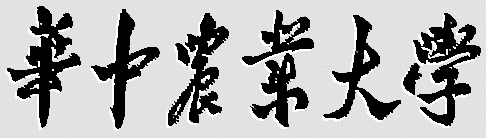 （申请-考核）华中农业大学研究生院招生办公室制表说     明一、本表由学科考核专家用黑色或蓝色档案墨水填写填写，是录取考生的重要依据。如栏内空格不够，可另加附页。二、录取类别分为：非定向就业与定向就业两类。非定向就业研究生指录取时就业方向不明确的研究生，定向就业研究生指录取时就业方向明确的研究生（如少骨计划、对口支援计划考生）。三、培养方式分为：全日制。四、学科考核专家根据考核情况独立评价，“学科考核专家小组考核结论”经专家小组集体讨论形成决议后由组长填写并签名，其他考核专家不用填写此栏。五、外语考核成绩、专业基础考核成绩、综合能力考核成绩由学院统计计算后，填入《拟录取“申请-考核”博士研究生信息汇总表》。六、本表填写完整后，交研究生招生办公室存档。学院名称考生姓名录取专业代码录取专业名称录取类别培养方式导师姓名考核时间学科初审专家小组成员组长学科初审专家小组成员成员学科初审情况一、对考生提交材料的综合评价：一、对考生提交材料的综合评价：一、对考生提交材料的综合评价：学科初审情况二、是否同意考生参加“申请-考核”：                   学科初审专家小组组长签字：二、是否同意考生参加“申请-考核”：                   学科初审专家小组组长签字：二、是否同意考生参加“申请-考核”：                   学科初审专家小组组长签字：学科考核专家小组成员组长组长学科考核专家小组成员成员成员学科考核专家考核记录根据专家考核情况如实记录（可附页）                              学科考核专家（记录人）：根据专家考核情况如实记录（可附页）                              学科考核专家（记录人）：根据专家考核情况如实记录（可附页）                              学科考核专家（记录人）：学科考核专家小组考核结论外语考核成绩专业基础考核成绩综合能力考核成绩总成绩学科考核专家小组考核结论学科考核专家小组考核结论学科考核专家小组拟录取意见（小组集体讨论决定）：            学科考核专家小组组长签名：            年    月   日学科考核专家小组拟录取意见（小组集体讨论决定）：            学科考核专家小组组长签名：            年    月   日学科考核专家小组拟录取意见（小组集体讨论决定）：            学科考核专家小组组长签名：            年    月   日学科考核专家小组拟录取意见（小组集体讨论决定）：            学科考核专家小组组长签名：            年    月   日学院审批意见学院审批意见：                             签名：                年   月   日                                           （学院公章）              学院审批意见：                             签名：                年   月   日                                           （学院公章）              学院审批意见：                             签名：                年   月   日                                           （学院公章）              学院审批意见：                             签名：                年   月   日                                           （学院公章）              招生单位意见                                          年    月   日                                          年    月   日                                          年    月   日                                          年    月   日